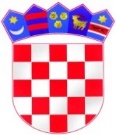 Republika HrvatskaMinistarstvo rada, mirovinskoga sustava,obitelji i socijalne politikeUlica grada Vukovara 78
10 000 ZagrebPREPORUKA KANDIDATU/KANDIDATKINJI ZA DODJELU NAGRADE UDOMITELJIMA ZA IZNIMNE USPJEHE OSTVARENE U PROMICANJU I OBAVLJANJU UDOMITELJSTVAZA 2021. GODINUPODACI O DAVATELJU PREPORUKEPODACI O DAVATELJU PREPORUKEPODACI O DAVATELJU PREPORUKEPODACI O DAVATELJU PREPORUKEPODACI O DAVATELJU PREPORUKEPODACI O DAVATELJU PREPORUKEPODACI O DAVATELJU PREPORUKEPODACI O DAVATELJU PREPORUKEPODACI O DAVATELJU PREPORUKEPODACI O DAVATELJU PREPORUKEPODACI O DAVATELJU PREPORUKEPODACI O DAVATELJU PREPORUKEPODACI O DAVATELJU PREPORUKEPODACI O DAVATELJU PREPORUKEPODACI O DAVATELJU PREPORUKEPreporuku daje (pravna osoba, fizička osoba)Za pravnu osobuNaziv i sjedišteDjelatnostIme i prezime čelnika/iceTelefon/MobitelE-mail OIBZa fizičku osobuIme i prezimeAdresaTelefon/MobiteljE-mailOIBPODACI O KANDIDATU/KANDIDATKINJIPODACI O KANDIDATU/KANDIDATKINJIPODACI O KANDIDATU/KANDIDATKINJIIme i prezime kandidata/kandidatkinjeKategorija nagrade za koju se daje preporuka(Nagrada za životno djelo/Godišnja nagrada)PREPORUKA KANDIDATU/KANDIDATKINJIPREPORUKA KANDIDATU/KANDIDATKINJIPREPORUKA KANDIDATU/KANDIDATKINJIPREPORUKA KANDIDATU/KANDIDATKINJIPREPORUKA KANDIDATU/KANDIDATKINJIPREPORUKA KANDIDATU/KANDIDATKINJIPotrebno je navesti rezultate i postignuća kandidata/kandidatkinje koji, prema vašem mišljenju, predstavljaju značajan doprinos promicanju udomiteljstva.Potrebno je navesti rezultate i postignuća kandidata/kandidatkinje koji, prema vašem mišljenju, predstavljaju značajan doprinos promicanju udomiteljstva.Potrebno je navesti rezultate i postignuća kandidata/kandidatkinje koji, prema vašem mišljenju, predstavljaju značajan doprinos promicanju udomiteljstva.Potrebno je navesti rezultate i postignuća kandidata/kandidatkinje koji, prema vašem mišljenju, predstavljaju značajan doprinos promicanju udomiteljstva.(Mjesto i datum)(Mjesto i datum)(Mjesto i datum)(Mjesto i datum)(Mjesto i datum)(Mjesto i datum)(Mjesto i datum)Za pravnu osobuZa fizičku osobuZa fizičku osobuZa fizičku osobuIme i prezime čelnika/iceIme i prezimeIme i prezimePotpisPotpisPotpisPečat